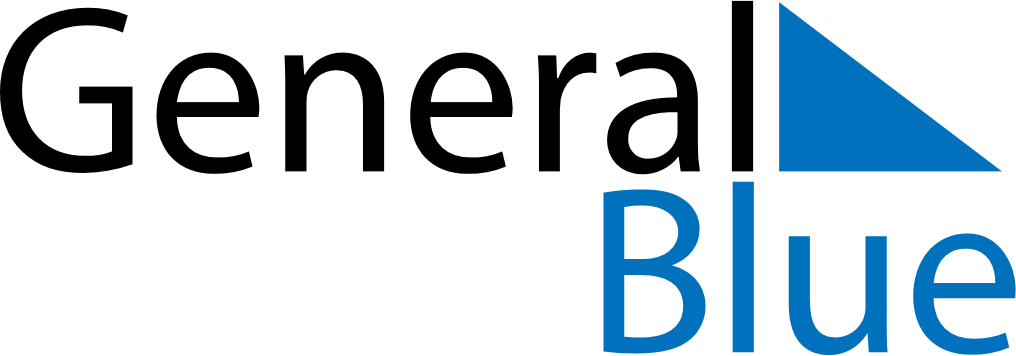 April 2024April 2024April 2024April 2024April 2024April 2024College, Alaska, United StatesCollege, Alaska, United StatesCollege, Alaska, United StatesCollege, Alaska, United StatesCollege, Alaska, United StatesCollege, Alaska, United StatesSunday Monday Tuesday Wednesday Thursday Friday Saturday 1 2 3 4 5 6 Sunrise: 7:07 AM Sunset: 8:42 PM Daylight: 13 hours and 35 minutes. Sunrise: 7:03 AM Sunset: 8:46 PM Daylight: 13 hours and 42 minutes. Sunrise: 6:59 AM Sunset: 8:49 PM Daylight: 13 hours and 49 minutes. Sunrise: 6:56 AM Sunset: 8:52 PM Daylight: 13 hours and 56 minutes. Sunrise: 6:52 AM Sunset: 8:55 PM Daylight: 14 hours and 2 minutes. Sunrise: 6:48 AM Sunset: 8:58 PM Daylight: 14 hours and 9 minutes. 7 8 9 10 11 12 13 Sunrise: 6:45 AM Sunset: 9:01 PM Daylight: 14 hours and 16 minutes. Sunrise: 6:41 AM Sunset: 9:04 PM Daylight: 14 hours and 23 minutes. Sunrise: 6:37 AM Sunset: 9:07 PM Daylight: 14 hours and 30 minutes. Sunrise: 6:33 AM Sunset: 9:11 PM Daylight: 14 hours and 37 minutes. Sunrise: 6:30 AM Sunset: 9:14 PM Daylight: 14 hours and 43 minutes. Sunrise: 6:26 AM Sunset: 9:17 PM Daylight: 14 hours and 50 minutes. Sunrise: 6:22 AM Sunset: 9:20 PM Daylight: 14 hours and 57 minutes. 14 15 16 17 18 19 20 Sunrise: 6:19 AM Sunset: 9:23 PM Daylight: 15 hours and 4 minutes. Sunrise: 6:15 AM Sunset: 9:26 PM Daylight: 15 hours and 11 minutes. Sunrise: 6:11 AM Sunset: 9:30 PM Daylight: 15 hours and 18 minutes. Sunrise: 6:08 AM Sunset: 9:33 PM Daylight: 15 hours and 25 minutes. Sunrise: 6:04 AM Sunset: 9:36 PM Daylight: 15 hours and 31 minutes. Sunrise: 6:00 AM Sunset: 9:39 PM Daylight: 15 hours and 38 minutes. Sunrise: 5:57 AM Sunset: 9:43 PM Daylight: 15 hours and 45 minutes. 21 22 23 24 25 26 27 Sunrise: 5:53 AM Sunset: 9:46 PM Daylight: 15 hours and 52 minutes. Sunrise: 5:49 AM Sunset: 9:49 PM Daylight: 15 hours and 59 minutes. Sunrise: 5:46 AM Sunset: 9:52 PM Daylight: 16 hours and 6 minutes. Sunrise: 5:42 AM Sunset: 9:56 PM Daylight: 16 hours and 13 minutes. Sunrise: 5:38 AM Sunset: 9:59 PM Daylight: 16 hours and 20 minutes. Sunrise: 5:35 AM Sunset: 10:02 PM Daylight: 16 hours and 27 minutes. Sunrise: 5:31 AM Sunset: 10:06 PM Daylight: 16 hours and 34 minutes. 28 29 30 Sunrise: 5:28 AM Sunset: 10:09 PM Daylight: 16 hours and 41 minutes. Sunrise: 5:24 AM Sunset: 10:12 PM Daylight: 16 hours and 48 minutes. Sunrise: 5:20 AM Sunset: 10:16 PM Daylight: 16 hours and 55 minutes. 